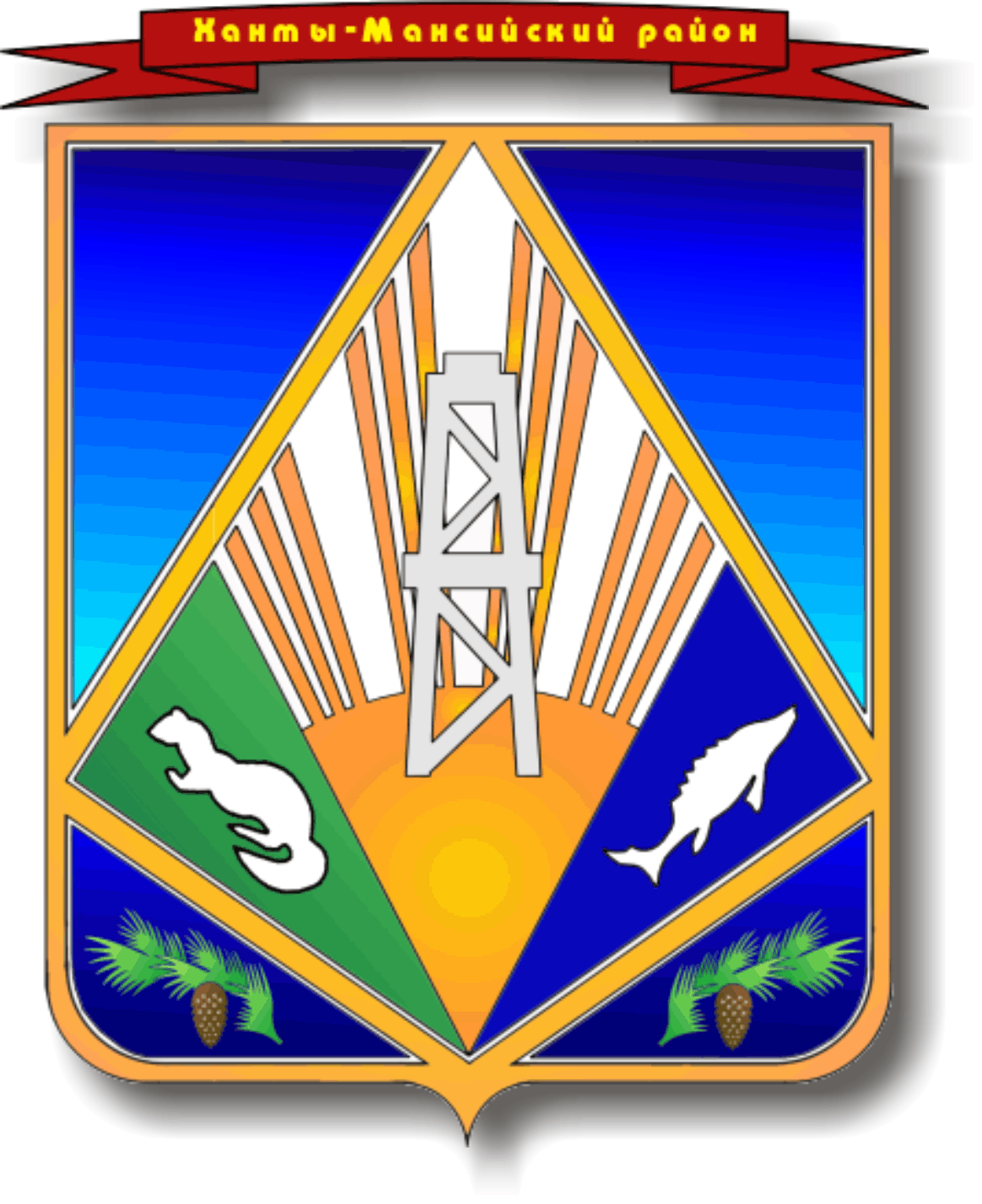 МУНИЦИПАЛЬНОЕ ОБРАЗОВАНИЕХАНТЫ-МАНСИЙСКИЙ РАЙОНХанты-Мансийский автономный округ – ЮграАДМИНИСТРАЦИЯ ХАНТЫ-МАНСИЙСКОГО РАЙОНАП О С Т А Н О В Л Е Н И Еот 00.00.2016                            	                                                            № __г. Ханты-МансийскО внесении изменений в постановление администрацииХанты-Мансийского района от 19 мая 2015 года №98 «Об утверждения порядка разработки, утверждения и реализациистандартов качества муниципальных услуг (работ)» В соответствии с Федеральным законом от 27.07.2010 № 210-ФЗ «Об организации предоставления государственных и муниципальных услуг», Уставом Ханты-Мансийского района:Внести в постановление администрации  Ханты-Мансийского района от 19 мая 2015 года №98 «Об утверждения порядка разработки, утверждения и реализации стандартов качества муниципальных услуг (работ)» следующие изменения:В пункте 4 слова «заместителя главы администрации района   по финансам Горелик Т.Ю.» заменить словами «заместителя главы Ханты-Мансийского района, курирующего комитет по финансам»;Абзац 9  пункта 2.11 приложения к постановлению изложить       в следующей редакции: «результатов рассмотрения жалобы;».2.Опубликовать настоящее постановление в газете «Наш район»                и разместить на официальном сайте администрации Ханты-Мансийского района в сети Интернет.3. Настоящее постановление вступает в силу после его официального опубликования (обнародования).4. Контроль за выполнением настоящего  постановления возложить       на заместителя главы района, курирующего  комитет по финансам.И.о. главы администрацииХанты-Мансийского района                                                              Р.Н.Ерышев